PROBLEMI DI FORZE OBLIQUE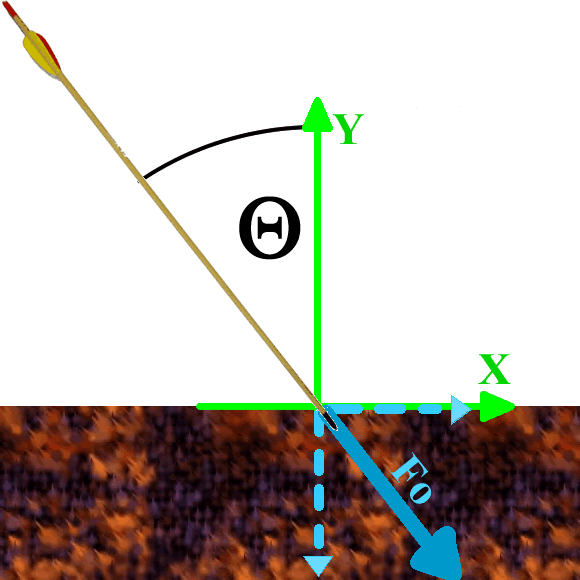 Problema1 Una freccia cade al suolo, applicando una forza di valore 3N lungo X e -4N lungo Y. Qual è la forza complessiva con cui la freccia agisce sul suolo? E qual è l’angolo di inclinazione  della freccia? [|F|=5N ; =36,9°]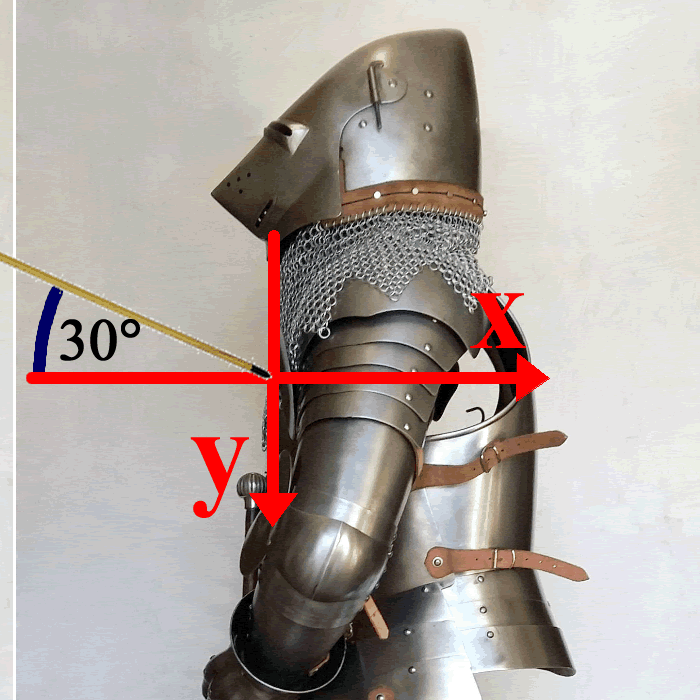 Problema2  Un’altra freccia colpisce una corazza con una Fo non nota. Per perforare la corazza la freccia deve applicarle una pressione di 106 Pa. Se la punta della freccia possiede un’area di 2mm2, quale deve essere il valore minimo della forza premente per penetrare la corazza? [forza premente = 2N] A cosa corrisponde la forza premente: Fx, Fy, Fo? [corrisponde a Fx]. Se l’angolo di incidenza della freccia è 30°, quale deve essere il valore di Fo affinché essa penetri la corazza? [Fo deve essere almeno di 2,31N]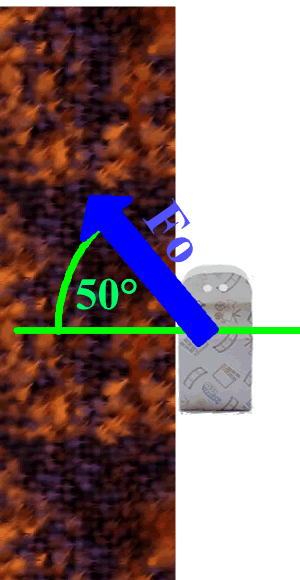 Problema3 Una scatolina di 500g scivola lungo il muro! Qual è il peso della scatolina? [P=4,90N]  Per sostenerla, le applichi una forza F0 inclinata di 50°. Per prima cosa, disegna il vettore della forza-peso applicato alla scatolina. Quale deve essere il valore di F0y affinché la scatolina rimanga immobile senza cadere? [F0y=-4,90N]. Qual è il valore di F0 che permette di sostenere la scatolina? [F0=6,4N]. Con quanta forza F0 preme sul muro? [forza di pressione = F0x = 4,11N]